忻政办函〔2023〕10号   忻州市人民政府办公室关于忻州市第十二届“梨花奖”舞台艺术大赛优秀组织工作奖、组织奖、优秀表演奖评审结果的通报各县（市、区）人民政府，忻州经济开发区管委会，五台山风景名胜区管委会，市人民政府各委、局、办：为贯彻落实习近平总书记关于文艺工作的系列重要讲话精神，充分发挥文化培根铸魂示范作用，深入挖掘我市地域特色的传统文化精髓，集中展示全市人民在精神文明建设中的获得感和幸福感，中共忻州市委宣传部、忻州市文化和旅游局主办了忻州市第十二届“梨花奖”舞台艺术大赛。本次大赛有22个器乐、14个曲艺、22个舞蹈和35个声乐，共计93个作品，460余人参加评比，设立优秀表演奖奖项。为表彰鼓励大赛优秀作品和先进单位，市政府决定授予忻府区文化和旅游局等12个单位“优秀组织工作奖”，授予静乐县文化和旅游局等6个单位“组织奖”，授予《三对面》《亲吻祖国》《趣说忻州话》《咏荷》《挂红灯》等24个节目“优秀表演奖”。器乐类、声乐类团体参赛项目和曲艺类个人参赛项目未达到6个及以上的申报条件，故不进行单独设奖。舞蹈类个人奖和团体奖达到参赛项目6个及以上的申报条件，故分别设立个人表演奖和团体表演奖。希望获奖的单位和个人全面贯彻落实党的二十大精神，深入学习贯彻习近平总书记关于文艺工作重要论述精神，珍惜荣誉，再接再厉，围绕传承和弘扬地方特色文化艺术，不断提高创作水平，推出更多优秀作品。在以后的“梨花奖”舞台艺术大赛中将继续表扬先进单位和个人，同时对不积极组织参赛的单位进行通报批评。各县（市、区）人民政府、各有关单位要加大戏曲领军人才扶持力度和濒危剧种保护力度，关心爱护文艺工作者，创新工作方法，支持广大文艺工作者扎根生活、扎根人民，讲好新时代忻州故事；要围绕传承和弘扬地方特色文化艺术发挥各自职能，统筹经费保障、政策支持等方式方法，为繁荣发展文艺事业、铸就社会主义文化新辉煌而团结奋斗。附件：忻州市第十二届“梨花奖”舞台艺术大赛优秀组织工作奖、组织奖、优秀表演奖获奖名单                            忻州市人民政府办公室                                    2023年1月13日        （此件公开发布）附件：忻州市第十二届“梨花奖”舞台艺术大赛优秀组织工作奖、组织奖、优秀表演奖获奖名单一、优秀组织工作奖（12个）忻府区文化和旅游局       定襄县文化和旅游局原平市文化和旅游局       五台县文化和旅游局繁峙县文化和旅游局       宁武县文化和旅游局河曲县文化和旅游局       保德县文化和旅游局怡笑堂曲艺说唱剧场       忻州佳音艺术中心忻州文化研究院           忻州职业技术学院 二、组织奖（6个）静乐县文化和旅游局      神池县文化和旅游局五寨县文化和旅游局      岢岚县文化和旅游局偏关县文化和旅游局      忻州师范学院三、优秀表演奖（24个）器乐（6个）一等奖1、器乐合奏 《三对面》   参赛演员：杨文杰  程西加  刘东升  韩德胜  樊佳娟 韩  斌  郝宏宇  郑宇杰  聂佳容  张志鹏 段  瑞  刘佳欣  左凤鸣  孟凡惠  原冬冬 张红霞参赛单位：繁峙县职业教育集团选送单位：繁峙县文化和旅游局  繁峙县文化馆二等奖2、器乐演奏 《晋剧曲牌》 参赛演员：高  鹏参赛单位：山西金唢呐文化艺术有限公司选送单位：定襄县文化和旅游局3、四胡独奏 《挂红灯》参赛演员：徐晓冬参赛单位：河曲民歌二人台艺术团选送单位：河曲县文化和旅游局  河曲县文化馆三等奖4、唢呐独奏 《三对面》参赛演员：苗青青参赛单位：山西金唢呐文化艺术有限公司选送单位：定襄县文化和旅游局5、唢呐独奏 《大得胜》参赛演员：杨  伟参赛单位：五台县文化馆选送单位：五台县文化和旅游局6、唢呐独奏 《喜庆丰收年》参赛演员：高  建参赛单位：静乐县文化馆选送单位：静乐县文化和旅游局曲 艺 （6个）一等奖1、相声 《趣说忻州话》原创导   演： 毕慧兰参赛演员：任  浩  蔚得芳参赛单位：忻州市消防救援支队选送单位：怡笑堂曲艺说唱剧场二等奖2、快板儿  《黄河岸边守护神》原创创 作：赵亚君 高艾彬   导 演：王文金   音 乐：苏培锋 参赛演员：杨亚男 陈彦凤 张  钰 燕瑞琴 赵  伟 陈晓霞 陈晓燕 韩海燕 高向军参赛单位：保德县文化馆选送单位：保德县文化和旅游局3、小  品  《喝高了》参赛演员：程雪强  王  粝参赛单位：河曲民歌二人台艺术团选送单位：河曲县文化和旅游局   河曲县文化馆  三等奖4、相  声 《叫卖图》参赛演员：邓广平  宋铠宇参赛单位：忻州市消防救援支队选送单位：怡笑堂曲艺说唱剧场5、小  品 《二人台唱成万人台》原创参赛演员：王  晶参赛单位：河曲民歌二人台艺术团选送单位：河曲县文化馆   河曲县文化和旅游局6、寡  嘴  《王婆说风》原创参赛演员：张  耀参赛单位：河曲县文化馆选送单位：河曲县文化和旅游局声 乐（6个）一等奖1、民族唱法 独唱 《亲吻祖国》参赛演员：袁  佳  参赛单位：保德县文化馆选送单位：保德县文化和旅游局二等奖2、民族唱法  独唱 《这片海有我》 参赛演员： 张  倩参赛单位： 怡笑堂曲艺说唱剧场3、民族唱法  独唱 《大黄河》参赛演员： 张杰雄参赛单位： 河曲县文化馆选送单位： 河曲县文化和旅游局三等奖4、原生态唱法 对唱 《圪梁梁》参赛演员： 鲁晋春   郝丽娜参赛单位： 河曲民歌二人台艺术团选送单位： 河曲县文化和旅游局5、民族唱法  独唱《再见了，大别山》参赛演员： 姚志清
    参赛单位： 繁峙县文化馆选送单位： 繁峙县文化和旅游局6、原生态唱法 对唱 《天下黄河九十九道湾》参赛演员： 贾  杰 王  佳参赛单位： 河曲民歌二人台艺术团选送单位： 河曲县文化和旅游局舞 蹈（6个）个人表演奖 一等奖1、独   舞  民间舞《咏荷》参赛演员：秦江芳参赛单位：忻州职业技术学院选送单位：忻州职业技术学院二等奖2、 独   舞  民族舞《归 梦》原创参赛演员：侯鸶婷参赛单位：忻州师范学院选送单位：忻州师范学院三等奖独   舞  民族舞 《热 土》参赛演员：赵逸臣参赛单位：忻州市二人台剧团有限公司选送单位：忻州文化研究院团体表演奖一等奖1、群   舞  民间舞 《挂红灯》 原创编    舞：赵  霖  指    导：许  惠领    舞：周  杰  贾慧妮伴    舞：许  惠  刘  涛  王浩宇  范玉梅  王  粝  王  晶  白秋香  郝丽娜  鲁春雨  张冬雪 杜  佳  刘雅楠参赛单位：河曲民歌二人台艺术团选送单位：河曲县文化和旅游局  河曲县文化馆  二等奖2、群   舞  民间舞 《雨花》 原创编    舞：金  霞参赛演员：杨亚男  陈昌欣  赵  伟  张  钰  陈晓霞 陈晓燕  燕瑞琴  韩海燕  贾晓霞  韩  娴 参赛单位：保德县文化馆选送单位：保德县文化和旅游局三等奖3、群   舞  民族舞《心声》参赛演员：杨璐萌  刘思雨  杨航罗  陈梦妮  琴燕妮 王丽娟  李苏霞  刘东梅  邢秋月  李艳丽  郭妍皎  曹思源  辛  艳  邬  淼  侯  艳贾  慜  毛  仙参赛单位：原平市尚舞舞蹈艺术团选送单位：原平市文化和旅游局抄送：市委办公室，市人大常委会办公室，市政协办公室，市中级法抄送：院，市检察院。忻州市人民政府办公室                     2023年1月13日印发                                                    共印140份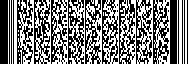 